3.2. Показатели, характеризующие объем муниципальной услуги:4. Нормативные правовые акты, устанавливающие размер платы (цену, тариф) либо порядок ее (его) установления:5. Порядок оказания муниципальной услуги5.1. Нормативные правовые акты, регулирующие порядок оказания муниципальной услуги5.2. Порядок информирования потенциальных потребителей муниципальной услуги:3.2. Показатели, характеризующие объем муниципальной услуги:4. Нормативные правовые акты, устанавливающие размер платы (цену, тариф) либо порядок ее (его) установления:5. Порядок оказания муниципальной услуги5.1. Нормативные правовые акты, регулирующие порядок оказания муниципальной услуги5.2. Порядок информирования потенциальных потребителей муниципальной услуги:3.2. Показатели, характеризующие объем муниципальной услуги:4. Нормативные правовые акты, устанавливающие размер платы (цену, тариф) либо порядок ее (его) установления:5. Порядок оказания муниципальной услуги5.1. Нормативные правовые акты, регулирующие порядок оказания муниципальной услуги5.2. Порядок информирования потенциальных потребителей муниципальной услуги:3.2. Показатели, характеризующие объем муниципальной услуги:4. Нормативные правовые акты, устанавливающие размер платы (цену, тариф) либо порядок ее (его) установления:5. Порядок оказания муниципальной услуги5.1. Нормативные правовые акты, регулирующие порядок оказания муниципальной услуги5.2. Порядок информирования потенциальных потребителей муниципальной услуги:3.2. Показатели, характеризующие объем муниципальной услуги:4. Нормативные правовые акты, устанавливающие размер платы (цену, тариф) либо порядок ее (его) установления:5. Порядок оказания муниципальной услуги5.1. Нормативные правовые акты, регулирующие порядок оказания муниципальной услуги5.2. Порядок информирования потенциальных потребителей муниципальной услуги:3. Показатели, характеризующие объем и (или) качество работы: 3.1. Показатели, характеризующие качество работы 5:3.2. Показатели, характеризующие объем работы:3. Показатели, характеризующие объем и (или) качество работы: 3.1. Показатели, характеризующие качество работы 5:3.2. Показатели, характеризующие объем работы:3. Показатели, характеризующие объем и (или) качество работы: 3.1. Показатели, характеризующие качество работы 5:3.2. Показатели, характеризующие объем работы3. Показатели, характеризующие объем и (или) качество работы: 3.1. Показатели, характеризующие качество работы 5:3. Показатели, характеризующие объем и (или) качество работы: 3.1. Показатели, характеризующие качество работы 5:3. Показатели, характеризующие объем и (или) качество работы: 3.1. Показатели, характеризующие качество работы 5:1 Номер муниципального задания присваивается в информационной системе Министерства финансов Российской Федерации. 2Формируется при установлении муниципального задания на оказание муниципальной услуги (услуг) и работы (работ) и содержит требования к оказанию муниципальной услуги (услуг) раздельно по каждой из муниципальных услуг с указанием порядкового номера раздела.3Заполняется при установлении показателей, характеризующих качество муниципальной услуги, в ведомственном перечне муниципальных услуг и работ. 4Формируется при установлении муниципального задания на оказание муниципальной услуги (услуг) и работы (работ) и содержит требования к выполнению работы (работ) раздельно по каждой из работ с указанием порядкового номера раздела.5Заполняется при установлении показателей, характеризующих качество работы, в ведомственном перечне муниципальных услуг и работ. 6 Заполняется в целом по муниципальному заданию. 7В числе иных показателей может быть указано допустимое (возможное) отклонение от выполнения муниципального задания, в пределах которого оно считается выполненным, при принятии органом, осуществляющим функции и полномочия учредителя бюджетных или автономных учреждений Топкинского муниципального района, главным распорядителем средств местного бюджета, в ведении которого находятся казенные учреждения Топкинского муниципального района, решения об установлении общего допустимого (возможного) отклонения от выполнения муниципального задания, в пределах которого оно считается выполненным (в процентах). В этом случае допустимые (возможные) отклонения, предусмотренные в подпунктах 3.1 и 3.2 настоящего муниципального задания, не заполняются.Директор школы:                                       Е.В. Трушина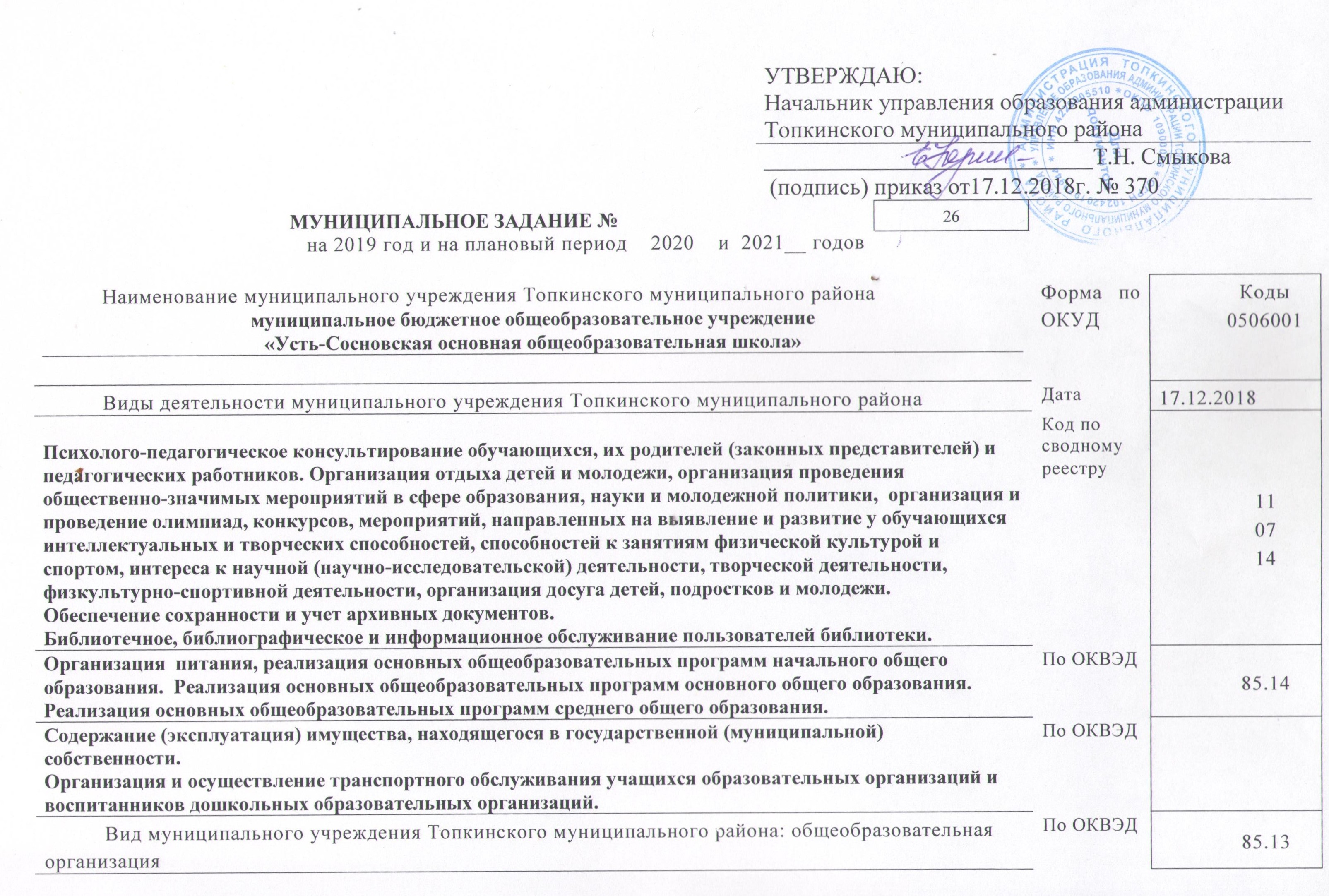                                                                                                                                                          УТВЕРЖДАЮ:                                                                                                                                                         УТВЕРЖДАЮ:                                                                                                                                                         УТВЕРЖДАЮ:Начальник управления образования администрацииНачальник управления образования администрацииНачальник управления образования администрацииТопкинского муниципального района Топкинского муниципального района Топкинского муниципального района ____________________________Т.Н. Смыкова____________________________Т.Н. Смыкова____________________________Т.Н. Смыкова (подпись) приказ от17.12.2018 № 370 (подпись) приказ от17.12.2018 № 370 (подпись) приказ от17.12.2018 № 370МУНИЦИПАЛЬНОЕ ЗАДАНИЕ № МУНИЦИПАЛЬНОЕ ЗАДАНИЕ № 26на 2019год и на плановый период    2020    и  2021__ годовна 2019год и на плановый период    2020    и  2021__ годовНаименование муниципального учреждения Топкинского муниципального районамуниципальное бюджетное общеобразовательное учреждение «Усть-Сосновская основная общеобразовательная школа»Наименование муниципального учреждения Топкинского муниципального районамуниципальное бюджетное общеобразовательное учреждение «Усть-Сосновская основная общеобразовательная школа»Наименование муниципального учреждения Топкинского муниципального районамуниципальное бюджетное общеобразовательное учреждение «Усть-Сосновская основная общеобразовательная школа»Форма по ОКУДФорма по ОКУДКоды0506001Виды деятельности муниципального учреждения Топкинского муниципального районаВиды деятельности муниципального учреждения Топкинского муниципального районаВиды деятельности муниципального учреждения Топкинского муниципального районаДатаДата17.12.2018г.Психолого-педагогическое консультирование обучающихся, их родителей (законных представителей) и педагогических работников.Организация отдыха детей и молодежи, организация проведения общественно-значимых мероприятий в сфере образования, науки и молодежной политики,  организация и проведение олимпиад, конкурсов, мероприятий, направленных на выявление и развитие у обучающихся интеллектуальных и творческих способностей, способностей к занятиям физической культурой и спортом, интереса к научной (научно-исследовательской) деятельности, творческой деятельности, физкультурно-спортивной деятельности, организация досуга детей, подростков и молодежи.Обеспечение сохранности и учет архивных документов.Библиотечное, библиографическое и информационное обслуживание пользователей библиотеки.Психолого-педагогическое консультирование обучающихся, их родителей (законных представителей) и педагогических работников.Организация отдыха детей и молодежи, организация проведения общественно-значимых мероприятий в сфере образования, науки и молодежной политики,  организация и проведение олимпиад, конкурсов, мероприятий, направленных на выявление и развитие у обучающихся интеллектуальных и творческих способностей, способностей к занятиям физической культурой и спортом, интереса к научной (научно-исследовательской) деятельности, творческой деятельности, физкультурно-спортивной деятельности, организация досуга детей, подростков и молодежи.Обеспечение сохранности и учет архивных документов.Библиотечное, библиографическое и информационное обслуживание пользователей библиотеки.Психолого-педагогическое консультирование обучающихся, их родителей (законных представителей) и педагогических работников.Организация отдыха детей и молодежи, организация проведения общественно-значимых мероприятий в сфере образования, науки и молодежной политики,  организация и проведение олимпиад, конкурсов, мероприятий, направленных на выявление и развитие у обучающихся интеллектуальных и творческих способностей, способностей к занятиям физической культурой и спортом, интереса к научной (научно-исследовательской) деятельности, творческой деятельности, физкультурно-спортивной деятельности, организация досуга детей, подростков и молодежи.Обеспечение сохранности и учет архивных документов.Библиотечное, библиографическое и информационное обслуживание пользователей библиотеки.Код по сводномурееструКод по сводномуреестру110714Организация  питания, реализация основных общеобразовательных программ начального общего образования. Реализация основных общеобразовательных программ основного общего образования.Реализация основных общеобразовательных программ среднего общего образования.Организация  питания, реализация основных общеобразовательных программ начального общего образования. Реализация основных общеобразовательных программ основного общего образования.Реализация основных общеобразовательных программ среднего общего образования.Организация  питания, реализация основных общеобразовательных программ начального общего образования. Реализация основных общеобразовательных программ основного общего образования.Реализация основных общеобразовательных программ среднего общего образования.По ОКВЭДПо ОКВЭД85.14Содержание (эксплуатация) имущества, находящегося в государственной (муниципальной) собственности.Организация и осуществление транспортного обслуживания учащихся образовательных организаций и воспитанников дошкольных образовательных организаций.Содержание (эксплуатация) имущества, находящегося в государственной (муниципальной) собственности.Организация и осуществление транспортного обслуживания учащихся образовательных организаций и воспитанников дошкольных образовательных организаций.Содержание (эксплуатация) имущества, находящегося в государственной (муниципальной) собственности.Организация и осуществление транспортного обслуживания учащихся образовательных организаций и воспитанников дошкольных образовательных организаций.По ОКВЭДПо ОКВЭДВид муниципального учреждения Топкинского муниципального района: общеобразовательная организацияВид муниципального учреждения Топкинского муниципального района: общеобразовательная организацияВид муниципального учреждения Топкинского муниципального района: общеобразовательная организацияПо ОКВЭДПо ОКВЭД85.13(указывается вид муниципального учреждения Топкинского муниципального района(указывается вид муниципального учреждения Топкинского муниципального района(указывается вид муниципального учреждения Топкинского муниципального районаПо ОКВЭДПо ОКВЭДиз базового (отраслевого) перечня)из базового (отраслевого) перечня)из базового (отраслевого) перечня)  Раздел 11. Наименование муниципальной услугиПредоставление питания1. Наименование муниципальной услугиПредоставление питанияУникальный номер поУникальный номер поУникальный номер по560200О.99.0.БА89АА00000 базовому (отраслевому)базовому (отраслевому)базовому (отраслевому)560200О.99.0.БА89АА00000 2. Категории потребителей муниципальной услуги32. Категории потребителей муниципальной услуги3перечнюперечнюперечню560200О.99.0.БА89АА00000 Физические лица с девиантнымповедением; Физические лица без ограниченных возможностей здоровья; Физические лица с ограниченными возможностями здоровья; Физические лицаФизические лица с девиантнымповедением; Физические лица без ограниченных возможностей здоровья; Физические лица с ограниченными возможностями здоровья; Физические лица3. Показатели, характеризующие объем и (или) качество муниципальной услуги:3. Показатели, характеризующие объем и (или) качество муниципальной услуги:3.1. Показатели, характеризующие качество муниципальной услуги:3.1. Показатели, характеризующие качество муниципальной услуги:Уникальныйномер реестровойзаписиПоказатель, характеризующий содержание муниципальной услугиПоказатель, характеризующий содержание муниципальной услугиПоказатель, характеризующий содержание муниципальной услугиПоказатель, характеризующий условия (формы) оказания муниципальной услугиПоказатель, характеризующий условия (формы) оказания муниципальной услугиПоказатель качества муниципальной услугиПоказатель качества муниципальной услугиПоказатель качества муниципальной услугиЗначение показателя качества муниципальной услугиЗначение показателя качества муниципальной услугиЗначение показателя качества муниципальной услугинаименование показателяединица измерения по ОКЕИединица измерения по ОКЕИ2019 год (очередной финансовый год)2020     год    (1-й годпланового периода)2021     год(2-й годпланового периода)наименованиекодвид услугикатегория потребителей 1категория потребителей 2форма получения услугиПлатность работы (услуги)12345678910111234Д07000000000000005100Не указаноне указаноНе указаноочнаягосударственная (муниципальная) услуга платнаяКоличество потребителей (обучающихся, родителей), удовлетворенных качеством предоставленной услуги; Чел.12612212234Д07000000000000005100Не указаноне указаноНе указаноочнаягосударственная (муниципальная) услуга платнаяУдельный вес обучающихся, получивших услугу (% от общего количества обучающихся).%100100100Количество потребителей, получивших услугу.Чел.126122122Допустимые (возможные) отклонения от установленных показателей качества муниципальной услуги, в пределах которых муниципальноеДопустимые (возможные) отклонения от установленных показателей качества муниципальной услуги, в пределах которых муниципальноеДопустимые (возможные) отклонения от установленных показателей качества муниципальной услуги, в пределах которых муниципальноезадание считается выполненным (процентов)10Уникальныйномер реестровой записиПоказатель, характеризующий содержание муниципальной услугиПоказатель, характеризующий содержание муниципальной услугиПоказатель, характеризующий содержание муниципальной услугиПоказатель, характеризующий условия (формы)оказания муниципальной услугиПоказатель, характеризующий условия (формы)оказания муниципальной услугиПоказатель объема муниципальной услугиПоказатель объема муниципальной услугиПоказатель объема муниципальной услугиЗначение показателя объема муниципальной услугиЗначение показателя объема муниципальной услугиЗначение показателя объема муниципальной услугиСреднегодовой размер платы (цена, тариф)Среднегодовой размер платы (цена, тариф)Среднегодовой размер платы (цена, тариф)Уникальныйномер реестровой записиПоказатель, характеризующий содержание муниципальной услугиПоказатель, характеризующий содержание муниципальной услугиПоказатель, характеризующий содержание муниципальной услугиПоказатель, характеризующий условия (формы)оказания муниципальной услугиПоказатель, характеризующий условия (формы)оказания муниципальной услугинаименование показателяединица измерения по ОКЕИединица измерения по ОКЕИ2019 год (очередной финансовый год)2020    год(1-й год плановогопериода)2021    год (2-й год плановогопериода)2018  год (очередной финансовый год)2019    год(1-й год плановогопериода)2020   год(2-й год плановогопериода)Уникальныйномер реестровой записинаименование показателянаименованиекод2019 год (очередной финансовый год)2020    год(1-й год плановогопериода)2021    год (2-й год плановогопериода)2018  год (очередной финансовый год)2019    год(1-й год плановогопериода)2020   год(2-й год плановогопериода)Уникальныйномер реестровой записивид услугикатегория потребителей 1категория потребителей 2форма получения услугиПлатность работы (услуги)наименование показателянаименованиекод2019 год (очередной финансовый год)2020    год(1-й год плановогопериода)2021    год (2-й год плановогопериода)2018  год (очередной финансовый год)2019    год(1-й год плановогопериода)2020   год(2-й год плановогопериода)12345678910111213141534Д07000000000000005100Не указаноне указаноНе указаноочнаягосударственная (муниципальная) услуга платнаяЧисло обучающихсячеловек792126122122Допустимые (возможные) отклонения от установленных показателей объема муниципальной услуги, в пределах которых муниципальноеДопустимые (возможные) отклонения от установленных показателей объема муниципальной услуги, в пределах которых муниципальноеДопустимые (возможные) отклонения от установленных показателей объема муниципальной услуги, в пределах которых муниципальноезадание считается выполненным (процентов)10Нормативный правовой актНормативный правовой актНормативный правовой актНормативный правовой актНормативный правовой актвидпринявший органдатаномернаименование12345ПостановлениеАдминистрация Топкинского муниципального района02.02.2015г.№ 109-пОб утверждении норматива на питание на одного обучающегося(воспитанника) в муниципальных образовательных учреждениях Топкинского муниципального района- устав, - лицензия на осуществления образовательной деятельности- свидетельство о государственной аккредитации- правила приёма граждан на обучение в МБОУ «Усть-Сосновская ООШ»- положение о порядке и основаниях перевода, отчисления и восстановления учащихся МБОУ «Усть-Сосновская ООШ»- ПРИКАЗ МИНФИНа от 1 июля 2015 г. N 104н ОБ УТВЕРЖДЕНИИ ОБЩИХ ТРЕБОВАНИЙ К ОПРЕДЕЛЕНИЮ НОРМАТИВНЫХ ЗАТРАТ НА ОКАЗАНИЕГОСУДАРСТВЕННЫХ (МУНИЦИПАЛЬНЫХ) УСЛУГ, ОСУЩЕСТВЛЕНИЕ КОТОРЫХ ПРЕДУСМОТРЕНО БЮДЖЕТНЫМ ЗАКОНОДАТЕЛЬСТВОМ РОССИЙСКОЙ ФЕДЕРАЦИИ И НЕ ОТНЕСЕННЫХ К ИНЫМ ВИДАМ ДЕЯТЕЛЬНОСТИ, ПРИМЕНЯЕМЫХ ПРИ РАСЧЕТЕ ОБЪЕМА ФИНАНСОВОГО ОБЕСПЕЧЕНИЯ ВЫПОЛНЕНИЯ ГОСУДАРСТВЕННОГО (МУНИЦИПАЛЬНОГО) ЗАДАНИЯ НА ОКАЗАНИЕ ГОСУДАРСТВЕННЫХ (МУНИЦИПАЛЬНЫХ) УСЛУГ (ВЫПОЛНЕНИЕ РАБОТ) ГОСУДАРСТВЕННЫМ (МУНИЦИПАЛЬНЫМ) УЧРЕЖДЕНИЕМБюджетный кодекс Российской Федерации (Собрание законодательства Российской Федерации, 1998, N 31, ст. 3823; 2007, N 18, ст. 2117; 2009, N 1, ст. 18; 2010, N 19, ст. 2291; 2013, N 31, ст. 4191)- Федеральный закон от 29.12.2012г. ФЗ-273 «Об образовании в Российской Федерации»- Федеральный закон от 12 января 1996 года N 7-ФЗ "О некоммерческих организациях"- Санитарно-эпидемиологические правила и нормативы СанПиН 2.4.1.3049-13 "Санитарно-эпидемиологические требования к устройству, содержанию и организации режима работы дошкольных образовательных организаций", утвержденные постановлением Главного государственного санитарного врача Российской Федерации от 15.05.2013 N 26- ПОСТАНОВЛЕНИЕ ГЛАВНОГО ГОСУДАРСТВЕННОГО САНИТАРНОГО ВРАЧА РОССИЙСКОЙ ФЕДЕРАЦИИот 27 августа 2015 года N 41О внесении изменений в СанПиН 2.4.1.3049-13 "Санитарно-эпидемиологические требования к устройству, содержанию и организации режима работы дошкольных образовательных организаций" - Постановление Правительства Российской Федерации от 12 августа 2011 г. № 677(в ред. Постановлений Правительства РФ от 28.01.2012 № 46, от 06.03.2015 № 201)ОБ УТВЕРЖДЕНИИ ПРАВИЛЗАКЛЮЧЕНИЯ ДОГОВОРОВ АРЕНДЫ В ОТНОШЕНИИГОСУДАРСТВЕННОГО ИЛИ МУНИЦИПАЛЬНОГО ИМУЩЕСТВАГОСУДАРСТВЕННЫХ ИЛИ МУНИЦИПАЛЬНЫХ ОБРАЗОВАТЕЛЬНЫХОРГАНИЗАЦИЙ, ЯВЛЯЮЩИХСЯ БЮДЖЕТНЫМИ УЧРЕЖДЕНИЯМИ,АВТОНОМНЫМИ УЧРЕЖДЕНИЯМИ, БЮДЖЕТНЫХ И АВТОНОМНЫХНАУЧНЫХ УЧРЕЖДЕНИЙ-Приказ Министерства образования и науки Российской Федерации от 30.08.13г.№ 1015 ПОРЯДОКОРГАНИЗАЦИИ И ОСУЩЕСТВЛЕНИЯ ОБРАЗОВАТЕЛЬНОЙ ДЕЯТЕЛЬНОСТИПО ОСНОВНЫМ ОБЩЕОБРАЗОВАТЕЛЬНЫМ ПРОГРАММАМ -ОБРАЗОВАТЕЛЬНЫМ ПРОГРАММАМ НАЧАЛЬНОГО ОБЩЕГО,ОСНОВНОГО ОБЩЕГО И СРЕДНЕГО ОБЩЕГО ОБРАЗОВАНИЯ (в ред. Приказов Минобрнауки России от 13.12.2013 N 1342,от 28.05.2014 N 598, от 17.07.2015 N 734)-Постановление главы Топкинского муниципального района от 13 января 2016 г. №  2-п «О порядке формирования муниципального задания на оказание муниципальных услуг (выполнение работ) в отношении муниципальных учреждений Топкинского муниципального района и финансового обеспечения выполнения муниципального задания»(наименование, номер и дата нормативного правового акта)Способ информированияСостав размещаемой информацииЧастота обновления информацииЧастота обновления информацииЧастота обновления информацииЧастота обновления информации123333Стенд в ООСогласно действующему законодательствуСогласно действующему законодательствуСогласно действующему законодательствуСогласно действующему законодательствуОфициальный сайт ООСогласно действующему законодательствуСогласно действующему законодательствуСогласно действующему законодательствуСогласно действующему законодательству Раздел 2 Раздел 2 Раздел 2 Раздел 21. Наименование муниципальной услугиРеализация основных общеобразовательных программ начального общего образования1. Наименование муниципальной услугиРеализация основных общеобразовательных программ начального общего образования1. Наименование муниципальной услугиРеализация основных общеобразовательных программ начального общего образования1. Наименование муниципальной услугиРеализация основных общеобразовательных программ начального общего образованияУникальный номер по801012О.99.0.БА81БА80000базовому (отраслевому)801012О.99.0.БА81БА800002. Категории потребителей муниципальной услуги32. Категории потребителей муниципальной услуги32. Категории потребителей муниципальной услуги32. Категории потребителей муниципальной услуги3перечню801012О.99.0.БА81БА80000Обучающиеся , за исключением детей – инвалидов и инвалидовОбучающиеся , за исключением детей – инвалидов и инвалидовОбучающиеся , за исключением детей – инвалидов и инвалидовОбучающиеся , за исключением детей – инвалидов и инвалидов3. Показатели, характеризующие объем и (или) качество муниципальной услуги:3. Показатели, характеризующие объем и (или) качество муниципальной услуги:3. Показатели, характеризующие объем и (или) качество муниципальной услуги:3. Показатели, характеризующие объем и (или) качество муниципальной услуги:3.1. Показатели, характеризующие качество муниципальной услуги:3.1. Показатели, характеризующие качество муниципальной услуги:3.1. Показатели, характеризующие качество муниципальной услуги:3.1. Показатели, характеризующие качество муниципальной услуги:Уникальныйномер реестровойзаписиПоказатель, характеризующий содержание муниципальной услугиПоказатель, характеризующий содержание муниципальной услугиПоказатель, характеризующий содержание муниципальной услугиПоказатель, характеризующий условия (формы) оказания муниципальной услугиПоказатель, характеризующий условия (формы) оказания муниципальной услугиПоказатель качества муниципальной услугиПоказатель качества муниципальной услугиПоказатель качества муниципальной услугиЗначение показателя качества муниципальной услугиЗначение показателя качества муниципальной услугиЗначение показателя качества муниципальной услугиУникальныйномер реестровойзаписиПоказатель, характеризующий содержание муниципальной услугиПоказатель, характеризующий содержание муниципальной услугиПоказатель, характеризующий содержание муниципальной услугиПоказатель, характеризующий условия (формы) оказания муниципальной услугиПоказатель, характеризующий условия (формы) оказания муниципальной услугинаименование показателяединица измерения по ОКЕИединица измерения по ОКЕИ2019 год (очередной финансовый год)2020     год    (1-й годпланового периода)2021     год(2-й годпланового периода)Уникальныйномер реестровойзаписинаименование показателянаименованиекодУникальныйномер реестровойзаписивид услугикатегория потребителей 1категория потребителей 2форма получения услугиПлатность работы (услуги)наименование показателянаименованиекод12345678910111234787000304300101001100Не указаноне указаноНе указаноочнаягосударственная (муниципальная) услуга бесплатнаяДоля  обучающихся, освоивших основную общеобразовательную программу начального общего образования по завершении уровня Процент
100%100%100%34787000304300101001100Не указаноне указаноНе указаноочнаягосударственная (муниципальная) услуга бесплатнаяПолнота реализации основной общеобразовательной программы начального общего образованияПроцент
100%100%100%34787000304300101001100Не указаноне указаноНе указаноочнаягосударственная (муниципальная) услуга бесплатнаяУровень соответствия учебного плана общеобразовательного учреждения требованиям ФГОС НОО Процент
100%100%100%34787000304300101001100Не указаноне указаноНе указаноочнаягосударственная (муниципальная) услуга бесплатнаяДоля родителей (законных представителей), удовлетворенных условиями и качеством предоставляемой услугиПроцент
100%100%100%34787000304300101001100Не указаноне указаноНе указаноочнаягосударственная (муниципальная) услуга бесплатнаяДоля своевременно устраненных общеобразовательным учреждением нарушений, выявленных в результате проверок органами исполнительной власти субъектов Российской Федерации, осуществляющими функции по контролю и надзору в сфере образованияПроцент
100%100%100%Допустимые (возможные) отклонения от установленных показателей качества муниципальной услуги, в пределах которых муниципальноеДопустимые (возможные) отклонения от установленных показателей качества муниципальной услуги, в пределах которых муниципальноеДопустимые (возможные) отклонения от установленных показателей качества муниципальной услуги, в пределах которых муниципальноезадание считается выполненным (процентов)10Уникальныйномер реестровой записиПоказатель, характеризующий содержание муниципальной услугиПоказатель, характеризующий содержание муниципальной услугиПоказатель, характеризующий содержание муниципальной услугиПоказатель, характеризующий условия (формы)оказания муниципальной услугиПоказатель, характеризующий условия (формы)оказания муниципальной услугиПоказатель объема муниципальной услугиПоказатель объема муниципальной услугиПоказатель объема муниципальной услугиЗначение показателя объема муниципальной услугиЗначение показателя объема муниципальной услугиЗначение показателя объема муниципальной услугиСреднегодовой размер платы (цена, тариф)Среднегодовой размер платы (цена, тариф)Среднегодовой размер платы (цена, тариф)Уникальныйномер реестровой записиПоказатель, характеризующий содержание муниципальной услугиПоказатель, характеризующий содержание муниципальной услугиПоказатель, характеризующий содержание муниципальной услугиПоказатель, характеризующий условия (формы)оказания муниципальной услугиПоказатель, характеризующий условия (формы)оказания муниципальной услугинаименование показателяединица измерения по ОКЕИединица измерения по ОКЕИ2019   год (очередной финансовый год)2020   год(1-й год плановогопериода)2021    год (2-й год плановогопериода)2018   год (очередной финансовый год)2019    год(1-й год плановогопериода)2020   год(2-й год плановогопериода)Уникальныйномер реестровой записинаименование показателянаименованиекод2019   год (очередной финансовый год)2020   год(1-й год плановогопериода)2021    год (2-й год плановогопериода)2018   год (очередной финансовый год)2019    год(1-й год плановогопериода)2020   год(2-й год плановогопериода)Уникальныйномер реестровой записивид услугикатегория потребителей 1категория потребителей 2форма получения услугиПлатность работы (услуги)наименование показателянаименованиекод2019   год (очередной финансовый год)2020   год(1-й год плановогопериода)2021    год (2-й год плановогопериода)2018   год (очередной финансовый год)2019    год(1-й год плановогопериода)2020   год(2-й год плановогопериода)12345678910111213141534787000304300101001100Не указаноне указаноНе указаноочнаягосударственная (муниципальная) услуга бесплатнаяЧисло обучающихсячеловек792445050Допустимые (возможные) отклонения от установленных показателей объема муниципальной услуги, в пределах которых муниципальноеДопустимые (возможные) отклонения от установленных показателей объема муниципальной услуги, в пределах которых муниципальноеДопустимые (возможные) отклонения от установленных показателей объема муниципальной услуги, в пределах которых муниципальноезадание считается выполненным (процентов)10Нормативный правовой актНормативный правовой актНормативный правовой актНормативный правовой актНормативный правовой актвидпринявший органдатаномернаименование12345------ устав, - лицензия на осуществления образовательной деятельности- свидетельство о государственной аккредитации- план работы школы - календарный учебный график- правила приёма граждан на обучение в МБОУ «Усть-Сосновская ООШ»- положение о порядке и основаниях перевода, отчисления и восстановления учащихся МБОУ «Усть-Сосновская ООШ»- положение о формах обучения в МБОУ «Усть-Сосновская ООШ»- ПРИКАЗ МИНФИНаот 1 июля 2015 г. N 104н ОБ УТВЕРЖДЕНИИ ОБЩИХ ТРЕБОВАНИЙ К ОПРЕДЕЛЕНИЮ НОРМАТИВНЫХ ЗАТРАТ НА ОКАЗАНИЕГОСУДАРСТВЕННЫХ (МУНИЦИПАЛЬНЫХ) УСЛУГ, ОСУЩЕСТВЛЕНИЕ КОТОРЫХ ПРЕДУСМОТРЕНО БЮДЖЕТНЫМ ЗАКОНОДАТЕЛЬСТВОМ РОССИЙСКОЙ ФЕДЕРАЦИИ И НЕ ОТНЕСЕННЫХ К ИНЫМ ВИДАМ ДЕЯТЕЛЬНОСТИ, ПРИМЕНЯЕМЫХ ПРИ РАСЧЕТЕ ОБЪЕМА ФИНАНСОВОГО ОБЕСПЕЧЕНИЯ ВЫПОЛНЕНИЯ ГОСУДАРСТВЕННОГО (МУНИЦИПАЛЬНОГО) ЗАДАНИЯ НА ОКАЗАНИЕ ГОСУДАРСТВЕННЫХ (МУНИЦИПАЛЬНЫХ) УСЛУГ (ВЫПОЛНЕНИЕ РАБОТ) ГОСУДАРСТВЕННЫМ (МУНИЦИПАЛЬНЫМ) УЧРЕЖДЕНИЕМБюджетный кодекс Российской Федерации (Собрание законодательства Российской Федерации, 1998, N 31, ст. 3823; 2007, N 18, ст. 2117; 2009, N 1, ст. 18; 2010, N 19, ст. 2291; 2013, N 31, ст. 4191)- Федеральный закон от 29.12.2012г. ФЗ-273 «Об образовании в Российской Федерации»- Федеральный закон от 12 января 1996 года N 7-ФЗ "О некоммерческих организациях"- Санитарно-эпидемиологические правила и нормативы СанПиН 2.4.1.3049-13 "Санитарно-эпидемиологические требования к устройству, содержанию и организации режима работы дошкольных образовательных организаций", утвержденные постановлением Главного государственного санитарного врача Российской Федерации от 15.05.2013 N 26- ПОСТАНОВЛЕНИЕ ГЛАВНОГО ГОСУДАРСТВЕННОГО САНИТАРНОГО ВРАЧА РОССИЙСКОЙ ФЕДЕРАЦИИот 27 августа 2015 года N 41О внесении изменений в СанПиН 2.4.1.3049-13 "Санитарно-эпидемиологические требования к устройству, содержанию и организации режима работы дошкольных образовательных организаций" - Приказ Министерства образования и науки Российской Федерации от 30.08.13г.№ 1015 - Постановление Правительства Российской Федерацииот 12 августа 2011 г. № 677(в ред. Постановлений Правительства РФ от 28.01.2012 № 46, от 06.03.2015 № 201)ОБ УТВЕРЖДЕНИИ ПРАВИЛЗАКЛЮЧЕНИЯ ДОГОВОРОВ АРЕНДЫ В ОТНОШЕНИИГОСУДАРСТВЕННОГО ИЛИ МУНИЦИПАЛЬНОГО ИМУЩЕСТВАГОСУДАРСТВЕННЫХ ИЛИ МУНИЦИПАЛЬНЫХ ОБРАЗОВАТЕЛЬНЫХОРГАНИЗАЦИЙ, ЯВЛЯЮЩИХСЯ БЮДЖЕТНЫМИ УЧРЕЖДЕНИЯМИ,АВТОНОМНЫМИ УЧРЕЖДЕНИЯМИ, БЮДЖЕТНЫХ И АВТОНОМНЫХНАУЧНЫХ УЧРЕЖДЕНИЙ-Приказ Министерства образования и науки Российской Федерации от 30.08.13г.№ 1015 ПОРЯДОКОРГАНИЗАЦИИ И ОСУЩЕСТВЛЕНИЯ ОБРАЗОВАТЕЛЬНОЙ ДЕЯТЕЛЬНОСТИПО ОСНОВНЫМ ОБЩЕОБРАЗОВАТЕЛЬНЫМ ПРОГРАММАМ -ОБРАЗОВАТЕЛЬНЫМ ПРОГРАММАМ НАЧАЛЬНОГО ОБЩЕГО,ОСНОВНОГО ОБЩЕГО И СРЕДНЕГО ОБЩЕГО ОБРАЗОВАНИЯ (в ред. Приказов Минобрнауки России от 13.12.2013 N 1342,от 28.05.2014 N 598, от 17.07.2015 N 734)-Постановление главы Топкинского муниципального района от 13 января 2016 г. №  2-п «О порядке формирования муниципального задания на оказание муниципальных услуг (выполнение работ) в отношении муниципальных учреждений Топкинского муниципального района и финансового обеспечения выполнения муниципального задания»(наименование, номер и дата нормативного правового акта)Способ информированияСостав размещаемой информацииЧастота обновления информации123Стенд в ООСогласно действующему законодательствуОфициальный сайт ООСогласно действующему законодательству3.2. Показатели, характеризующие объем муниципальной услуги:4. Нормативные правовые акты, устанавливающие размер платы (цену, тариф) либо порядок ее (его) установления:5. Порядок оказания муниципальной услуги5.1. Нормативные правовые акты, регулирующие порядок оказания муниципальной услуги5.2. Порядок информирования потенциальных потребителей муниципальной услуги:Раздел 43.2. Показатели, характеризующие объем муниципальной услуги:4. Нормативные правовые акты, устанавливающие размер платы (цену, тариф) либо порядок ее (его) установления:5. Порядок оказания муниципальной услуги5.1. Нормативные правовые акты, регулирующие порядок оказания муниципальной услуги5.2. Порядок информирования потенциальных потребителей муниципальной услуги:Раздел 41. Наименование муниципальной услугиРеализация основных общеобразовательных программ основного общего образования802111О.99.0.БА96ББ58000802111О.99.0.БА96ББ58000802111О.99.0.БА96ББ58000802111О.99.0.БА96ББ58000802111О.99.0.БА96ББ58000802111О.99.0.БА96ББ580002. Категории потребителей муниципальной услуги3802111О.99.0.БА96ББ58000802111О.99.0.БА96ББ58000802111О.99.0.БА96ББ58000Обучающиеся, за исключением детей-инвалидов и инвалидовОбучающиеся, за исключением детей-инвалидов и инвалидов3. Показатели, характеризующие объем и (или) качество муниципальной услуги:3. Показатели, характеризующие объем и (или) качество муниципальной услуги:3.1. Показатели, характеризующие качество муниципальной услуги:3.1. Показатели, характеризующие качество муниципальной услуги:Уникальныйномер реестровойзаписиПоказатель, характеризующий содержание муниципальной услугиПоказатель, характеризующий содержание муниципальной услугиПоказатель, характеризующий содержание муниципальной услугиПоказатель, характеризующий условия (формы) оказания муниципальной услугиПоказатель, характеризующий условия (формы) оказания муниципальной услугиПоказатель качества муниципальной услугиПоказатель качества муниципальной услугиПоказатель качества муниципальной услугиЗначение показателя качества муниципальной услугиЗначение показателя качества муниципальной услугиЗначение показателя качества муниципальной услугинаименование показателяединица измерения по ОКЕИединица измерения по ОКЕИ2019 год (очередной финансовый год)2020     год    (1-й годпланового периода)2021     год(2-й годпланового периода)наименованиекодвид услуги (работы)категория потребителей 1категория потребителей 2форма получения услугиПлатность работы (услуги)12345678910111235791000304300101005100не указаноне указаноне указаноОчнаягосударственная (муниципальная) услуга бесплатнаяДоля  обучающихся, освоивших основную общеобразовательную программу основного общего образования по завершении уровня основного общего образованияПроцент
100%100%100%35791000304300101005100не указаноне указаноне указаноОчнаягосударственная (муниципальная) услуга бесплатнаяПолнота реализации основной общеобразовательной программы основного общего образованияПроцент
100%100%100%35791000304300101005100не указаноне указаноне указаноОчнаягосударственная (муниципальная) услуга бесплатнаяУровень соответствия учебного плана общеобразовательного учреждения требованиям ФГОС ООО Процент
100%100%100%35791000304300101005100не указаноне указаноне указаноОчнаягосударственная (муниципальная) услуга бесплатнаяДоля родителей (законных представителей), удовлетворенных условиями и качеством предоставляемой услугиПроцент
100%100%100%35791000304300101005100не указаноне указаноне указаноОчнаягосударственная (муниципальная) услуга бесплатнаяДоля своевременно устраненных общеобразовательным учреждением нарушений, выявленных в результате проверок органами исполнительной власти субъектов Российской Федерации, осуществляющими функции по контролю и надзору в сфере образованияПроцент
100%100%100%Процент устраненных  жалоб потребителейПроцент
100%100%100%Допустимые (возможные) отклонения от установленных показателей качества муниципальной услуги, в пределах которых муниципальноеДопустимые (возможные) отклонения от установленных показателей качества муниципальной услуги, в пределах которых муниципальноеДопустимые (возможные) отклонения от установленных показателей качества муниципальной услуги, в пределах которых муниципальноезадание считается выполненным (процентов)10Уникальныйномер реестровой записиПоказатель, характеризующий содержание муниципальной услугиПоказатель, характеризующий содержание муниципальной услугиПоказатель, характеризующий содержание муниципальной услугиПоказатель, характеризующий условия (формы)оказания муниципальной услугиПоказатель, характеризующий условия (формы)оказания муниципальной услугиПоказатель объема муниципальной услугиПоказатель объема муниципальной услугиПоказатель объема муниципальной услугиЗначение показателя объема муниципальной услугиЗначение показателя объема муниципальной услугиЗначение показателя объема муниципальной услугиСреднегодовой размер платы (цена, тариф)Среднегодовой размер платы (цена, тариф)Среднегодовой размер платы (цена, тариф)наименование показателяединица измерения по ОКЕИединица измерения по ОКЕИ2019   год (очередной финансовый год)2020    год(1-й год плановогопериода)2021   год (2-й год плановогопериода)2019   год (очередной финансовый год)2020    год(1-й год плановогопериода)2021   год (2-й год плановогопериода)наименованиекодвид услуги (работы)категория потребителей 1категория потребителей 2форма получения услугиПлатность работы (услуги)12345678910111213141535791000304300101005100не указаноне указаноне указаноОчнаягосударственная (муниципальная) услуга бесплатнаяЧисло обучающихсячеловек792706764Допустимые (возможные) отклонения от установленных показателей объема муниципальной услуги, в пределах которых муниципальноеДопустимые (возможные) отклонения от установленных показателей объема муниципальной услуги, в пределах которых муниципальноеДопустимые (возможные) отклонения от установленных показателей объема муниципальной услуги, в пределах которых муниципальноезадание считается выполненным (процентов)10Нормативный правовой актНормативный правовой актНормативный правовой актНормативный правовой актНормативный правовой актвидпринявший органдатаномернаименование12345------ устав, - лицензия на осуществления образовательной деятельности- свидетельство о государственной аккредитации- план работы школы - календарный учебный график- правила приёма граждан на обучение в МБОУ «Усть-Сосновская ООШ»- положение о порядке и основаниях перевода, отчисления и восстановления учащихся МБОУ «Усть-Сосновская ООШ»- положение о формах обучения в МБОУ «Усть-Сосновская ООШ»- ПРИКАЗ МИНФИНаот 1 июля 2015 г. N 104н ОБ УТВЕРЖДЕНИИ ОБЩИХ ТРЕБОВАНИЙ К ОПРЕДЕЛЕНИЮ НОРМАТИВНЫХ ЗАТРАТ НА ОКАЗАНИЕГОСУДАРСТВЕННЫХ (МУНИЦИПАЛЬНЫХ) УСЛУГ, ОСУЩЕСТВЛЕНИЕ КОТОРЫХ ПРЕДУСМОТРЕНО БЮДЖЕТНЫМ ЗАКОНОДАТЕЛЬСТВОМ РОССИЙСКОЙ ФЕДЕРАЦИИ И НЕ ОТНЕСЕННЫХ К ИНЫМ ВИДАМ ДЕЯТЕЛЬНОСТИ, ПРИМЕНЯЕМЫХ ПРИ РАСЧЕТЕ ОБЪЕМА ФИНАНСОВОГО ОБЕСПЕЧЕНИЯ ВЫПОЛНЕНИЯ ГОСУДАРСТВЕННОГО (МУНИЦИПАЛЬНОГО) ЗАДАНИЯ НА ОКАЗАНИЕ ГОСУДАРСТВЕННЫХ (МУНИЦИПАЛЬНЫХ) УСЛУГ (ВЫПОЛНЕНИЕ РАБОТ) ГОСУДАРСТВЕННЫМ (МУНИЦИПАЛЬНЫМ) УЧРЕЖДЕНИЕМБюджетный кодекс Российской Федерации (Собрание законодательства Российской Федерации, 1998, N 31, ст. 3823; 2007, N 18, ст. 2117; 2009, N 1, ст. 18; 2010, N 19, ст. 2291; 2013, N 31, ст. 4191)- Федеральный закон от 29.12.2012г. ФЗ-273 «Об образовании в Российской Федерации»- Федеральный закон от 12 января 1996 года N 7-ФЗ "О некоммерческих организациях"- Санитарно-эпидемиологические правила и нормативы СанПиН 2.4.1.3049-13 "Санитарно-эпидемиологические требования к устройству, содержанию и организации режима работы дошкольных образовательных организаций", утвержденные постановлением Главного государственного санитарного врача Российской Федерации от 15.05.2013 N 26- ПОСТАНОВЛЕНИЕ ГЛАВНОГО ГОСУДАРСТВЕННОГО САНИТАРНОГО ВРАЧА РОССИЙСКОЙ ФЕДЕРАЦИИот 27 августа 2015 года N 41О внесении изменений в СанПиН 2.4.1.3049-13 "Санитарно-эпидемиологические требования к устройству, содержанию и организации режима работы дошкольных образовательных организаций" - Приказ Министерства образования и науки Российской Федерации от 30.08.13г.№ 1015 - Постановление Правительства Российской Федерацииот 12 августа 2011 г. № 677(в ред. Постановлений Правительства РФ от 28.01.2012 № 46, от 06.03.2015 № 201)ОБ УТВЕРЖДЕНИИ ПРАВИЛЗАКЛЮЧЕНИЯ ДОГОВОРОВ АРЕНДЫ В ОТНОШЕНИИГОСУДАРСТВЕННОГО ИЛИ МУНИЦИПАЛЬНОГО ИМУЩЕСТВАГОСУДАРСТВЕННЫХ ИЛИ МУНИЦИПАЛЬНЫХ ОБРАЗОВАТЕЛЬНЫХОРГАНИЗАЦИЙ, ЯВЛЯЮЩИХСЯ БЮДЖЕТНЫМИ УЧРЕЖДЕНИЯМИ,АВТОНОМНЫМИ УЧРЕЖДЕНИЯМИ, БЮДЖЕТНЫХ И АВТОНОМНЫХНАУЧНЫХ УЧРЕЖДЕНИЙ--Приказ Министерства образования и науки Российской Федерации от 30.08.13г.№ 1015 ПОРЯДОКОРГАНИЗАЦИИ И ОСУЩЕСТВЛЕНИЯ ОБРАЗОВАТЕЛЬНОЙ ДЕЯТЕЛЬНОСТИПО ОСНОВНЫМ ОБЩЕОБРАЗОВАТЕЛЬНЫМ ПРОГРАММАМ -ОБРАЗОВАТЕЛЬНЫМ ПРОГРАММАМ НАЧАЛЬНОГО ОБЩЕГО,ОСНОВНОГО ОБЩЕГО И СРЕДНЕГО ОБЩЕГО ОБРАЗОВАНИЯ (в ред. Приказов МинобрнаукиРоссии от 13.12.2013 N 1342,от 28.05.2014 N 598, от 17.07.2015 N 734)-Постановление главы Топкинского муниципального района от 13 января 2016 г. №  2-п «О порядке формирования муниципального задания на оказание муниципальных услуг (выполнение работ) в отношении муниципальных учреждений Топкинского муниципального района и финансового обеспечения выполнения муниципального задания»(наименование, номер и дата нормативного правового акта)Способ информированияСостав размещаемой информацииЧастота обновления информацииЧастота обновления информацииЧастота обновления информацииЧастота обновления информации123333Стенд в ООСогласно действующему законодательствуСогласно действующему законодательствуСогласно действующему законодательствуСогласно действующему законодательствуОфициальный сайт ООСогласно действующему законодательствуСогласно действующему законодательствуСогласно действующему законодательствуСогласно действующему законодательствуРаздел 5Раздел 5Раздел 5Раздел 51. Наименование муниципальной услуги Проведение промежуточной итоговой аттестации лиц, осваивающих основную образовательную программу в форме самообразования или семейного образования либо обучавшихся по не имеющей государственной аккредитации образовательной программе1. Наименование муниципальной услуги Проведение промежуточной итоговой аттестации лиц, осваивающих основную образовательную программу в форме самообразования или семейного образования либо обучавшихся по не имеющей государственной аккредитации образовательной программе1. Наименование муниципальной услуги Проведение промежуточной итоговой аттестации лиц, осваивающих основную образовательную программу в форме самообразования или семейного образования либо обучавшихся по не имеющей государственной аккредитации образовательной программе1. Наименование муниципальной услуги Проведение промежуточной итоговой аттестации лиц, осваивающих основную образовательную программу в форме самообразования или семейного образования либо обучавшихся по не имеющей государственной аккредитации образовательной программеУникальный номер по802111О.99.0.БА88АА06000базовому (отраслевому)802111О.99.0.БА88АА060002. Категории потребителей муниципальной услуги32. Категории потребителей муниципальной услуги32. Категории потребителей муниципальной услуги32. Категории потребителей муниципальной услуги3перечню802111О.99.0.БА88АА06000Физические лица Физические лица Физические лица Физические лица 3. Показатели, характеризующие объем и (или) качество муниципальной услуги:3. Показатели, характеризующие объем и (или) качество муниципальной услуги:3. Показатели, характеризующие объем и (или) качество муниципальной услуги:3. Показатели, характеризующие объем и (или) качество муниципальной услуги:3.1. Показатели, характеризующие качество муниципальной услуги:3.1. Показатели, характеризующие качество муниципальной услуги:3.1. Показатели, характеризующие качество муниципальной услуги:3.1. Показатели, характеризующие качество муниципальной услуги:Уникальныйномер реестровойзаписиПоказатель, характеризующий содержание муниципальной услугиПоказатель, характеризующий содержание муниципальной услугиПоказатель, характеризующий содержание муниципальной услугиПоказатель, характеризующий условия (формы) оказания муниципальной услугиПоказатель, характеризующий условия (формы) оказания муниципальной услугиПоказатель качества муниципальной услугиПоказатель качества муниципальной услугиПоказатель качества муниципальной услугиЗначение показателя качества муниципальной услугиЗначение показателя качества муниципальной услугиЗначение показателя качества муниципальной услугиУникальныйномер реестровойзаписиПоказатель, характеризующий содержание муниципальной услугиПоказатель, характеризующий содержание муниципальной услугиПоказатель, характеризующий содержание муниципальной услугиПоказатель, характеризующий условия (формы) оказания муниципальной услугиПоказатель, характеризующий условия (формы) оказания муниципальной услугинаименование показателяединица измерения по ОКЕИединица измерения по ОКЕИ2019   год (очередной финансовый год)2020    год(1-й год плановогопериода)2021   год (2-й год плановогопериода)Уникальныйномер реестровойзаписинаименование показателянаименованиекодУникальныйномер реестровойзаписивид услугикатегория потребителей 1категория потребителей 2форма получения услугиПлатность работы (услуги)наименование показателянаименованиекод12345678910111234Д03001000000001006100не указаноне указано-ОчнаябесплатноОказание услуги в полном объеме;%10010010034Д03001000000001006100не указаноне указано-ОчнаябесплатноОтсутствие предъявленных исковых требований и предписаний контрольных и надзорных органов;словоотсутствиеотсутствиеотсутствиепроцент устраненных жалоб потребителей%100100100Допустимые (возможные) отклонения от установленных показателей качества муниципальной услуги, в пределах которых муниципальноеДопустимые (возможные) отклонения от установленных показателей качества муниципальной услуги, в пределах которых муниципальноеДопустимые (возможные) отклонения от установленных показателей качества муниципальной услуги, в пределах которых муниципальноезадание считается выполненным (процентов)10Уникальныйномер реестровой записиПоказатель, характеризующий содержание муниципальной услугиПоказатель, характеризующий содержание муниципальной услугиПоказатель, характеризующий содержание муниципальной услугиПоказатель, характеризующий условия (формы)оказания муниципальной услугиПоказатель, характеризующий условия (формы)оказания муниципальной услугиПоказатель объема муниципальной услугиПоказатель объема муниципальной услугиПоказатель объема муниципальной услугиЗначение показателя объема муниципальной услугиЗначение показателя объема муниципальной услугиЗначение показателя объема муниципальной услугиСреднегодовой размер платы (цена, тариф)Среднегодовой размер платы (цена, тариф)Среднегодовой размер платы (цена, тариф)Уникальныйномер реестровой записиПоказатель, характеризующий содержание муниципальной услугиПоказатель, характеризующий содержание муниципальной услугиПоказатель, характеризующий содержание муниципальной услугиПоказатель, характеризующий условия (формы)оказания муниципальной услугиПоказатель, характеризующий условия (формы)оказания муниципальной услугинаименование показателяединица измерения по ОКЕИединица измерения по ОКЕИ2019   год (очередной финансовый год)2020    год(1-й год плановогопериода)2021   год (2-й год плановогопериода)2019   год (очередной финансовый год)2020    год(1-й год плановогопериода)2021   год (2-й год плановогопериода)Уникальныйномер реестровой записинаименование показателянаименованиекод2019   год (очередной финансовый год)2020    год(1-й год плановогопериода)2021   год (2-й год плановогопериода)2019   год (очередной финансовый год)2020    год(1-й год плановогопериода)2021   год (2-й год плановогопериода)Уникальныйномер реестровой записивид услугикатегория потребителей 1категория потребителей 2форма получения услугиПлатность работы (услуги)наименование показателянаименованиекод2019   год (очередной финансовый год)2020    год(1-й год плановогопериода)2021   год (2-й год плановогопериода)2019   год (очередной финансовый год)2020    год(1-й год плановогопериода)2021   год (2-й год плановогопериода)12345678910111213141534Д03001000000001006100не указаноне указано-ОчнаябесплатноЧисло промежуточных итоговых аттестацийштук100Допустимые (возможные) отклонения от установленных показателей объема муниципальной услуги, в пределах которых муниципальноеДопустимые (возможные) отклонения от установленных показателей объема муниципальной услуги, в пределах которых муниципальноеДопустимые (возможные) отклонения от установленных показателей объема муниципальной услуги, в пределах которых муниципальноезадание считается выполненным (процентов)10Нормативный правовой актНормативный правовой актНормативный правовой актНормативный правовой актНормативный правовой актвидпринявший органдатаномернаименование12345-----(наименование, номер и дата нормативного правового акта)Способ информированияСостав размещаемой информацииЧастота обновления информации123Стенд в ООСогласно перечняСогласно действующему законодательствуОфициальный сайт ООСогласно перечняСогласно действующему законодательству3.2. Показатели, характеризующие объем муниципальной услуги:4. Нормативные правовые акты, устанавливающие размер платы (цену, тариф) либо порядок ее (его) установления:5. Порядок оказания муниципальной услуги5.1. Нормативные правовые акты, регулирующие порядок оказания муниципальной услуги5.2. Порядок информирования потенциальных потребителей муниципальной услуги:Раздел 73.2. Показатели, характеризующие объем муниципальной услуги:4. Нормативные правовые акты, устанавливающие размер платы (цену, тариф) либо порядок ее (его) установления:5. Порядок оказания муниципальной услуги5.1. Нормативные правовые акты, регулирующие порядок оказания муниципальной услуги5.2. Порядок информирования потенциальных потребителей муниципальной услуги:Раздел 73.2. Показатели, характеризующие объем муниципальной услуги:4. Нормативные правовые акты, устанавливающие размер платы (цену, тариф) либо порядок ее (его) установления:5. Порядок оказания муниципальной услуги5.1. Нормативные правовые акты, регулирующие порядок оказания муниципальной услуги5.2. Порядок информирования потенциальных потребителей муниципальной услуги:Раздел 71. Наименование муниципальной услуги Организация отдыха детей и молодежиУникальный номер по920700О.99.0.АЗ22АА01001базовому (отраслевому)920700О.99.0.АЗ22АА010012. Категории потребителей муниципальной услуги3перечню920700О.99.0.АЗ22АА01001Физические лица от 7 до 30 лет3. Показатели, характеризующие объем и (или) качество муниципальной услуги:3.1. Показатели, характеризующие качество муниципальной услуги:Уникальныйномер реестровойзаписиПоказатель, характеризующий содержание муниципальной услугиПоказатель, характеризующий содержание муниципальной услугиПоказатель, характеризующий содержание муниципальной услугиПоказатель, характеризующий условия (формы) оказания муниципальной услугиПоказатель, характеризующий условия (формы) оказания муниципальной услугиПоказатель качества муниципальной услугиПоказатель качества муниципальной услугиПоказатель качества муниципальной услугиЗначение показателя качества муниципальной услугиЗначение показателя качества муниципальной услугиЗначение показателя качества муниципальной услугиУникальныйномер реестровойзаписиПоказатель, характеризующий содержание муниципальной услугиПоказатель, характеризующий содержание муниципальной услугиПоказатель, характеризующий содержание муниципальной услугиПоказатель, характеризующий условия (формы) оказания муниципальной услугиПоказатель, характеризующий условия (формы) оказания муниципальной услугинаименование показателяединица измерения по ОКЕИединица измерения по ОКЕИ2019   год (очередной финансовый год)2020    год(1-й год плановогопериода)2021   год (2-й год плановогопериода)Уникальныйномер реестровойзаписинаименование показателянаименованиекодУникальныйномер реестровойзаписивид услугикатегория потребителей 1категория потребителей 2форма получения услугиПлатность работы (услуги)наименование показателянаименованиекод12345678910111210028000000000002005101не указаноне указаноВ каникулярное время с дневным пребываниемОчнаябесплатноКоличество оздоровленных обучающихся Чел.30303010028000000000002005101не указаноне указаноВ каникулярное время с дневным пребываниемОчнаябесплатноУдовлетворенность потребителей выполненной работойпроцент100100100Допустимые (возможные) отклонения от установленных показателей качества муниципальной услуги, в пределах которых муниципальноеДопустимые (возможные) отклонения от установленных показателей качества муниципальной услуги, в пределах которых муниципальноеДопустимые (возможные) отклонения от установленных показателей качества муниципальной услуги, в пределах которых муниципальноезадание считается выполненным (процентов)10Уникальныйномер реестровой записиПоказатель, характеризующий содержание муниципальной услугиПоказатель, характеризующий содержание муниципальной услугиПоказатель, характеризующий содержание муниципальной услугиПоказатель, характеризующий условия (формы)оказания муниципальной услугиПоказатель, характеризующий условия (формы)оказания муниципальной услугиПоказатель объема муниципальной услугиПоказатель объема муниципальной услугиПоказатель объема муниципальной услугиЗначение показателя объема муниципальной услугиЗначение показателя объема муниципальной услугиЗначение показателя объема муниципальной услугиСреднегодовой размер платы (цена, тариф)Среднегодовой размер платы (цена, тариф)Среднегодовой размер платы (цена, тариф)Уникальныйномер реестровой записиПоказатель, характеризующий содержание муниципальной услугиПоказатель, характеризующий содержание муниципальной услугиПоказатель, характеризующий содержание муниципальной услугиПоказатель, характеризующий условия (формы)оказания муниципальной услугиПоказатель, характеризующий условия (формы)оказания муниципальной услугинаименование показателяединица измерения по ОКЕИединица измерения по ОКЕИ2019   год (очередной финансовый год)2020    год(1-й год плановогопериода)2021   год (2-й год плановогопериода)2019   год (очередной финансовый год)2020    год(1-й год плановогопериода)2021   год (2-й год плановогопериода)Уникальныйномер реестровой записинаименование показателянаименованиекод2019   год (очередной финансовый год)2020    год(1-й год плановогопериода)2021   год (2-й год плановогопериода)2019   год (очередной финансовый год)2020    год(1-й год плановогопериода)2021   год (2-й год плановогопериода)Уникальныйномер реестровой записивид услугикатегория потребителей 1категория потребителей 2форма получения услугиПлатность работы (услуги)наименование показателянаименованиекод2019   год (очередной финансовый год)2020    год(1-й год плановогопериода)2021   год (2-й год плановогопериода)2019   год (очередной финансовый год)2020    год(1-й год плановогопериода)2021   год (2-й год плановогопериода)12345678910111213141510028000000000002005101не указаноне указаноВ каникулярное время с дневным пребываниемОчнаябесплатноЧисло человеко-часов пребывания человеко-час53937803780378010028000000000002005101не указаноне указаноВ каникулярное время с дневным пребываниемОчнаябесплатноЧисленность человек человек79230303010028000000000002005101не указаноне указаноВ каникулярное время с дневным пребываниемОчнаябесплатноЧисло человеко-дней пребывания (человеко-день540630630630Допустимые (возможные) отклонения от установленных показателей объема муниципальной услуги, в пределах которых муниципальноеДопустимые (возможные) отклонения от установленных показателей объема муниципальной услуги, в пределах которых муниципальноеДопустимые (возможные) отклонения от установленных показателей объема муниципальной услуги, в пределах которых муниципальноезадание считается выполненным (процентов)10Нормативный правовой актНормативный правовой актНормативный правовой актНормативный правовой актНормативный правовой актвидпринявший органдатаномернаименование12345------ устав, - лицензия на осуществления образовательной деятельности- свидетельство о государственной аккредитации- правила приёма граждан на обучение в МБОУ «Усть-Сосновская ООШ»- положение о порядке и основаниях перевода, отчисления и восстановления учащихся МБОУ «Усть-Сосновская ООШ»- ПРИКАЗ МИНФИНа от 1 июля 2015 г. N 104н ОБ УТВЕРЖДЕНИИ ОБЩИХ ТРЕБОВАНИЙ К ОПРЕДЕЛЕНИЮ НОРМАТИВНЫХ ЗАТРАТ НА ОКАЗАНИЕГОСУДАРСТВЕННЫХ (МУНИЦИПАЛЬНЫХ) УСЛУГ, ОСУЩЕСТВЛЕНИЕ КОТОРЫХ ПРЕДУСМОТРЕНО БЮДЖЕТНЫМ ЗАКОНОДАТЕЛЬСТВОМ РОССИЙСКОЙ ФЕДЕРАЦИИ И НЕ ОТНЕСЕННЫХ К ИНЫМ ВИДАМ ДЕЯТЕЛЬНОСТИ, ПРИМЕНЯЕМЫХ ПРИ РАСЧЕТЕ ОБЪЕМА ФИНАНСОВОГО ОБЕСПЕЧЕНИЯ ВЫПОЛНЕНИЯ ГОСУДАРСТВЕННОГО (МУНИЦИПАЛЬНОГО) ЗАДАНИЯ НА ОКАЗАНИЕ ГОСУДАРСТВЕННЫХ (МУНИЦИПАЛЬНЫХ) УСЛУГ (ВЫПОЛНЕНИЕ РАБОТ) ГОСУДАРСТВЕННЫМ (МУНИЦИПАЛЬНЫМ) УЧРЕЖДЕНИЕМБюджетный кодекс Российской Федерации (Собрание законодательства Российской Федерации, 1998, N 31, ст. 3823; 2007, N 18, ст. 2117; 2009, N 1, ст. 18; 2010, N 19, ст. 2291; 2013, N 31, ст. 4191)- Федеральный закон от 29.12.2012г. ФЗ-273 «Об образовании в Российской Федерации»- Федеральный закон от 12 января 1996 года N 7-ФЗ "О некоммерческих организациях"-  Приказ Министерства образования и науки Российской Федерации  от 30.08.13г.№ 1015  ПОРЯДОК ОРГАНИЗАЦИИ И ОСУЩЕСТВЛЕНИЯ ОБРАЗОВАТЕЛЬНОЙ ДЕЯТЕЛЬНОСТИ ПО ОСНОВНЫМ ОБЩЕОБРАЗОВАТЕЛЬНЫМ ПРОГРАММАМ - ОБРАЗОВАТЕЛЬНЫМ ПРОГРАММАМ НАЧАЛЬНОГО ОБЩЕГО, ОСНОВНОГО ОБЩЕГО И СРЕДНЕГО ОБЩЕГО ОБРАЗОВАНИЯ  (в ред. Приказов Минобрнауки России от 13.12.2013 N 1342, от 28.05.2014 N 598, от 17.07.2015 N 734)- Постановление Правительства Российской Федерации от 12 августа 2011 г. № 677 (в ред. Постановлений Правительства РФ от 28.01.2012 № 46, от 06.03.2015 № 201) ОБ УТВЕРЖДЕНИИ ПРАВИЛ ЗАКЛЮЧЕНИЯ ДОГОВОРОВ АРЕНДЫ В ОТНОШЕНИИ ГОСУДАРСТВЕННОГО ИЛИ МУНИЦИПАЛЬНОГО ИМУЩЕСТВА ГОСУДАРСТВЕННЫХ ИЛИ МУНИЦИПАЛЬНЫХ ОБРАЗОВАТЕЛЬНЫХ ОРГАНИЗАЦИЙ, ЯВЛЯЮЩИХСЯ БЮДЖЕТНЫМИ УЧРЕЖДЕНИЯМИ, АВТОНОМНЫМИ УЧРЕЖДЕНИЯМИ, БЮДЖЕТНЫХ И АВТОНОМНЫХ НАУЧНЫХ УЧРЕЖДЕНИЙ-Постановление главы Топкинского муниципального района от 13 января 2016 г. №  2-п «О порядке формирования муниципального задания на оказание муниципальных услуг (выполнение работ) в отношении муниципальных учреждений Топкинского муниципального района и финансового обеспечения выполнения муниципального задания»(наименование, номер и дата нормативного правового акта)Способ информированияСпособ информированияСостав размещаемой информацииЧастота обновления информацииЧастота обновления информацииЧастота обновления информацииЧастота обновления информацииЧастота обновления информации11233333Стенд в ООСтенд в ООСогласно действующему законодательствуСогласно действующему законодательствуСогласно действующему законодательствуСогласно действующему законодательствуСогласно действующему законодательствуОфициальный сайт ОООфициальный сайт ООСогласно действующему законодательствуСогласно действующему законодательствуСогласно действующему законодательствуСогласно действующему законодательствуСогласно действующему законодательствуЧасть 2. Сведения о выполняемых работах 4Часть 2. Сведения о выполняемых работах 4Часть 2. Сведения о выполняемых работах 4Раздел 1Раздел 1Раздел 11. Наименование работыОбеспечение сохранности и учет архивных документов1. Наименование работыОбеспечение сохранности и учет архивных документов1. Наименование работыОбеспечение сохранности и учет архивных документов1. Наименование работыОбеспечение сохранности и учет архивных документов1. Наименование работыОбеспечение сохранности и учет архивных документовУникальный номер925112Ф.99.1.БА73АА00000по базовому925112Ф.99.1.БА73АА000002. Категории потребителей работы в интересах общества2. Категории потребителей работы в интересах общества2. Категории потребителей работы в интересах общества2. Категории потребителей работы в интересах общества2. Категории потребителей работы в интересах общества(отраслевому) перечню925112Ф.99.1.БА73АА00000925112Ф.99.1.БА73АА00000Уникальныйномер реестровой записиПоказатель, характеризующий содержание работы (по справочникам)Показатель, характеризующий содержание работы (по справочникам)Показатель, характеризующий содержание работы (по справочникам)Показатель, характеризующий условия (формы) выполнения работы (по справочникам)Показатель, характеризующий условия (формы) выполнения работы (по справочникам)Показатель качества работыПоказатель качества работыПоказатель качества работыЗначение показателя качества работыЗначение показателя качества работыЗначение показателя качества работыУникальныйномер реестровой записиПоказатель, характеризующий содержание работы (по справочникам)Показатель, характеризующий содержание работы (по справочникам)Показатель, характеризующий содержание работы (по справочникам)Показатель, характеризующий условия (формы) выполнения работы (по справочникам)Показатель, характеризующий условия (формы) выполнения работы (по справочникам)наименование показателяединица измерения по ОКЕИединица измерения по ОКЕИ2019   год (очередной финансовый год)2020    год(1-й год плановогопериода)2021   год (2-й год плановогопериода)Уникальныйномер реестровой записинаименование показателянаименованиекодУникальныйномер реестровой записивид услугикатегория потребителей 1категория потребителей 2форма получения услугиПлатность работы (услуги)наименование показателянаименованиекод12345678910111233007100000000000002100Предоставление справок, выписок, копийФизические лицаЮридические лицаочнобесплатно 33007100000000000002100Предоставление справок, выписок, копийФизические лицаЮридические лицаочнобесплатно ------Допустимые (возможные) отклонения от установленных показателей качества работы, в пределах которых муниципальное задание считаетсяДопустимые (возможные) отклонения от установленных показателей качества работы, в пределах которых муниципальное задание считаетсяДопустимые (возможные) отклонения от установленных показателей качества работы, в пределах которых муниципальное задание считаетсявыполненным (процентов)10Уникальныйномер реестровой записиПоказатель, характеризующий содержание работы (по справочникам)Показатель, характеризующий содержание работы (по справочникам)Показатель, характеризующий содержание работы (по справочникам)Показатель, характеризующий содержание работы (по справочникам)Показатель, характеризующий содержание работы (по справочникам)Показатель, характеризующий условия (формы) выполнения работы (по справочникам)Показатель, характеризующий условия (формы) выполнения работы (по справочникам)Показатель, характеризующий условия (формы) выполнения работы (по справочникам)Показатель объема работыПоказатель объема работыПоказатель объема работыПоказатель объема работыПоказатель объема работыПоказатель объема работыЗначение показателя объема работыЗначение показателя объема работыЗначение показателя объема работыЗначение показателя объема работыЗначение показателя объема работыУникальныйномер реестровой записиПоказатель, характеризующий содержание работы (по справочникам)Показатель, характеризующий содержание работы (по справочникам)Показатель, характеризующий содержание работы (по справочникам)Показатель, характеризующий содержание работы (по справочникам)Показатель, характеризующий содержание работы (по справочникам)Показатель, характеризующий условия (формы) выполнения работы (по справочникам)Показатель, характеризующий условия (формы) выполнения работы (по справочникам)Показатель, характеризующий условия (формы) выполнения работы (по справочникам)наименование показателяединица измерения по ОКЕИединица измерения по ОКЕИединица измерения по ОКЕИописание работыописание работы2019   год (очередной финансовый год)2020    год(1-й год плановогопериода)2020    год(1-й год плановогопериода)2021   год (2-й год плановогопериода)2021   год (2-й год плановогопериода)Уникальныйномер реестровой записинаименование показателянаименованиекодкодописание работыописание работы2019   год (очередной финансовый год)2020    год(1-й год плановогопериода)2020    год(1-й год плановогопериода)2021   год (2-й год плановогопериода)2021   год (2-й год плановогопериода)Уникальныйномер реестровой записивид услугикатегория потребителей 1категория потребителей 2категория потребителей 2категория потребителей 2форма получения услугиПлатность работы (услуги)Платность работы (услуги)наименование показателянаименованиекодкодописание работыописание работы2019   год (очередной финансовый год)2020    год(1-й год плановогопериода)2020    год(1-й год плановогопериода)2021   год (2-й год плановогопериода)2021   год (2-й год плановогопериода)12344456678991010111212131333007100000000000002100Предоставление справок, выписок, копийФизические лицаЮридические лицаЮридические лицаЮридические лицаочнаябесплатно бесплатно  Объем хранимых документов Единица;965983983983983Допустимые (возможные) отклонения от установленных показателей объема работы, в пределах которых муниципальное задание считаетсяДопустимые (возможные) отклонения от установленных показателей объема работы, в пределах которых муниципальное задание считаетсяДопустимые (возможные) отклонения от установленных показателей объема работы, в пределах которых муниципальное задание считаетсяДопустимые (возможные) отклонения от установленных показателей объема работы, в пределах которых муниципальное задание считаетсяДопустимые (возможные) отклонения от установленных показателей объема работы, в пределах которых муниципальное задание считаетсяДопустимые (возможные) отклонения от установленных показателей объема работы, в пределах которых муниципальное задание считаетсяДопустимые (возможные) отклонения от установленных показателей объема работы, в пределах которых муниципальное задание считаетсяДопустимые (возможные) отклонения от установленных показателей объема работы, в пределах которых муниципальное задание считаетсяДопустимые (возможные) отклонения от установленных показателей объема работы, в пределах которых муниципальное задание считаетсяДопустимые (возможные) отклонения от установленных показателей объема работы, в пределах которых муниципальное задание считаетсяДопустимые (возможные) отклонения от установленных показателей объема работы, в пределах которых муниципальное задание считаетсяДопустимые (возможные) отклонения от установленных показателей объема работы, в пределах которых муниципальное задание считаетсяДопустимые (возможные) отклонения от установленных показателей объема работы, в пределах которых муниципальное задание считаетсяДопустимые (возможные) отклонения от установленных показателей объема работы, в пределах которых муниципальное задание считаетсяДопустимые (возможные) отклонения от установленных показателей объема работы, в пределах которых муниципальное задание считаетсяДопустимые (возможные) отклонения от установленных показателей объема работы, в пределах которых муниципальное задание считаетсяДопустимые (возможные) отклонения от установленных показателей объема работы, в пределах которых муниципальное задание считаетсяДопустимые (возможные) отклонения от установленных показателей объема работы, в пределах которых муниципальное задание считаетсяДопустимые (возможные) отклонения от установленных показателей объема работы, в пределах которых муниципальное задание считаетсяДопустимые (возможные) отклонения от установленных показателей объема работы, в пределах которых муниципальное задание считаетсявыполненным (процентов)выполненным (процентов)выполненным (процентов)выполненным (процентов)выполненным (процентов)выполненным (процентов)101010Раздел 2Раздел 2Раздел 2Раздел 2Раздел 2Раздел 2Раздел 2Раздел 21. Наименование работыБиблиотечное, библиографическое и информационное обслуживание пользователей библиотеки1. Наименование работыБиблиотечное, библиографическое и информационное обслуживание пользователей библиотеки1. Наименование работыБиблиотечное, библиографическое и информационное обслуживание пользователей библиотеки1. Наименование работыБиблиотечное, библиографическое и информационное обслуживание пользователей библиотеки1. Наименование работыБиблиотечное, библиографическое и информационное обслуживание пользователей библиотеки1. Наименование работыБиблиотечное, библиографическое и информационное обслуживание пользователей библиотеки1. Наименование работыБиблиотечное, библиографическое и информационное обслуживание пользователей библиотеки1. Наименование работыБиблиотечное, библиографическое и информационное обслуживание пользователей библиотеки1. Наименование работыБиблиотечное, библиографическое и информационное обслуживание пользователей библиотеки1. Наименование работыБиблиотечное, библиографическое и информационное обслуживание пользователей библиотеки1. Наименование работыБиблиотечное, библиографическое и информационное обслуживание пользователей библиотеки1. Наименование работыБиблиотечное, библиографическое и информационное обслуживание пользователей библиотеки1. Наименование работыБиблиотечное, библиографическое и информационное обслуживание пользователей библиотеки1. Наименование работыБиблиотечное, библиографическое и информационное обслуживание пользователей библиотекиУникальный номерУникальный номерУникальный номер925100Ф.99.1.АВ94АА00001925100Ф.99.1.АВ94АА00001925100Ф.99.1.АВ94АА00001по базовомупо базовомупо базовому925100Ф.99.1.АВ94АА00001925100Ф.99.1.АВ94АА00001925100Ф.99.1.АВ94АА000012. Категории потребителей работы: физические лица, юридические лица2. Категории потребителей работы: физические лица, юридические лица2. Категории потребителей работы: физические лица, юридические лица2. Категории потребителей работы: физические лица, юридические лица2. Категории потребителей работы: физические лица, юридические лица2. Категории потребителей работы: физические лица, юридические лица2. Категории потребителей работы: физические лица, юридические лица2. Категории потребителей работы: физические лица, юридические лица2. Категории потребителей работы: физические лица, юридические лица2. Категории потребителей работы: физические лица, юридические лица2. Категории потребителей работы: физические лица, юридические лица2. Категории потребителей работы: физические лица, юридические лица2. Категории потребителей работы: физические лица, юридические лица2. Категории потребителей работы: физические лица, юридические лица(отраслевому) перечню(отраслевому) перечню(отраслевому) перечню925100Ф.99.1.АВ94АА00001925100Ф.99.1.АВ94АА00001925100Ф.99.1.АВ94АА00001925100Ф.99.1.АВ94АА00001925100Ф.99.1.АВ94АА00001925100Ф.99.1.АВ94АА00001Уникальныйномер реестровой записиПоказатель, характеризующий содержание работы (по справочникам)Показатель, характеризующий содержание работы (по справочникам)Показатель, характеризующий содержание работы (по справочникам)Показатель, характеризующий условия (формы) выполнения работы (по справочникам)Показатель, характеризующий условия (формы) выполнения работы (по справочникам)Показатель качества работыПоказатель качества работыПоказатель качества работыЗначение показателя качества работыЗначение показателя качества работыЗначение показателя качества работыУникальныйномер реестровой записиПоказатель, характеризующий содержание работы (по справочникам)Показатель, характеризующий содержание работы (по справочникам)Показатель, характеризующий содержание работы (по справочникам)Показатель, характеризующий условия (формы) выполнения работы (по справочникам)Показатель, характеризующий условия (формы) выполнения работы (по справочникам)наименование показателяединица измерения по ОКЕИединица измерения по ОКЕИ2019   год (очередной финансовый год)2020    год(1-й год плановогопериода)2021   год (2-й год плановогопериода)Уникальныйномер реестровой записинаименование показателянаименованиекодУникальныйномер реестровой записивид услугикатегория потребителей 1категория потребителей 2форма получения услугиПлатность работы (услуги)наименование показателянаименованиекод12345678910111207036100000000001000101Предоставление учебников, учебной, справочной, специальной, художественной литературыСохранность и расширение фонда литературыФизические лицаЮридические лицаВ стационарных условияхбесплатно-------Допустимые (возможные) отклонения от установленных показателей качества работы, в пределах которых муниципальное задание считаетсяДопустимые (возможные) отклонения от установленных показателей качества работы, в пределах которых муниципальное задание считаетсяДопустимые (возможные) отклонения от установленных показателей качества работы, в пределах которых муниципальное задание считаетсявыполненным (процентов)10Уникальныйномер реестровой записиПоказатель, характеризующий содержание работы (по справочникам)Показатель, характеризующий содержание работы (по справочникам)Показатель, характеризующий содержание работы (по справочникам)Показатель, характеризующий условия (формы) выполнения работы (по справочникам)Показатель, характеризующий условия (формы) выполнения работы (по справочникам)Показатель объема работыПоказатель объема работыПоказатель объема работыПоказатель объема работыЗначение показателя объема работыЗначение показателя объема работыЗначение показателя объема работыУникальныйномер реестровой записиПоказатель, характеризующий содержание работы (по справочникам)Показатель, характеризующий содержание работы (по справочникам)Показатель, характеризующий содержание работы (по справочникам)Показатель, характеризующий условия (формы) выполнения работы (по справочникам)Показатель, характеризующий условия (формы) выполнения работы (по справочникам)наименование показателяединица измерения по ОКЕИединица измерения по ОКЕИописание работы2019   год (очередной финансовый год)2020    год(1-й год плановогопериода)2021   год (2-й год плановогопериода)Уникальныйномер реестровой записинаименование показателянаименованиекодописание работы2019   год (очередной финансовый год)2020    год(1-й год плановогопериода)2021   год (2-й год плановогопериода)Уникальныйномер реестровой записивид услугикатегория потребителей 1категория потребителей 2форма получения услугиПлатность работы (услуги)наименование показателянаименованиекодописание работы2019   год (очередной финансовый год)2020    год(1-й год плановогопериода)2021   год (2-й год плановогопериода)1234567891011121307036100000000001000101Предоставление учебников, учебной, справочной, специальной, художественной литературыФизические лицаЮридические лицаВ стационарных условияхбесплатно07036100000000001000101Предоставление учебников, учебной, справочной, специальной, художественной литературыФизические лицаЮридические лицаВ стационарных условияхбесплатноКоличество посещенийединицаПредоставление учебников, учебной, справочной, специальной, художественной литературы во временное пользование111891118911189Допустимые (возможные) отклонения от установленных показателей объема работы, в пределах которых муниципальное задание считаетсяДопустимые (возможные) отклонения от установленных показателей объема работы, в пределах которых муниципальное задание считаетсяДопустимые (возможные) отклонения от установленных показателей объема работы, в пределах которых муниципальное задание считаетсяДопустимые (возможные) отклонения от установленных показателей объема работы, в пределах которых муниципальное задание считаетсяДопустимые (возможные) отклонения от установленных показателей объема работы, в пределах которых муниципальное задание считаетсяДопустимые (возможные) отклонения от установленных показателей объема работы, в пределах которых муниципальное задание считаетсяДопустимые (возможные) отклонения от установленных показателей объема работы, в пределах которых муниципальное задание считаетсяДопустимые (возможные) отклонения от установленных показателей объема работы, в пределах которых муниципальное задание считаетсявыполненным (процентов)выполненным (процентов)выполненным (процентов)10Раздел 3Раздел 3Раздел 31. Наименование работыСодержание (эксплуатация) имущества, находящегося в государственной (муниципальной) собственности1. Наименование работыСодержание (эксплуатация) имущества, находящегося в государственной (муниципальной) собственности1. Наименование работыСодержание (эксплуатация) имущества, находящегося в государственной (муниципальной) собственности1. Наименование работыСодержание (эксплуатация) имущества, находящегося в государственной (муниципальной) собственности1. Наименование работыСодержание (эксплуатация) имущества, находящегося в государственной (муниципальной) собственностиУникальный номер811010Ф.99.1.АЯ05АА06004811010Ф.99.1.АЯ05АА06004по базовому811010Ф.99.1.АЯ05АА06004811010Ф.99.1.АЯ05АА060042. Категории потребителей работы2. Категории потребителей работы2. Категории потребителей работы2. Категории потребителей работы2. Категории потребителей работы(отраслевому) перечню811010Ф.99.1.АЯ05АА06004811010Ф.99.1.АЯ05АА06004811010Ф.99.1.АЯ05АА06004811010Ф.99.1.АЯ05АА06004Уникальныйномер реестровой записиПоказатель, характеризующий содержание работы (по справочникам)Показатель, характеризующий содержание работы (по справочникам)Показатель, характеризующий содержание работы (по справочникам)Показатель, характеризующий условия (формы) выполнения работы (по справочникам)Показатель, характеризующий условия (формы) выполнения работы (по справочникам)Показатель качества работыПоказатель качества работыПоказатель качества работыЗначение показателя качества работыЗначение показателя качества работыЗначение показателя качества работыУникальныйномер реестровой записиПоказатель, характеризующий содержание работы (по справочникам)Показатель, характеризующий содержание работы (по справочникам)Показатель, характеризующий содержание работы (по справочникам)Показатель, характеризующий условия (формы) выполнения работы (по справочникам)Показатель, характеризующий условия (формы) выполнения работы (по справочникам)наименование показателяединица измерения по ОКЕИединица измерения по ОКЕИ2019   год (очередной финансовый год)2020    год(1-й год плановогопериода)2021   год (2-й год плановогопериода)Уникальныйномер реестровой записинаименование показателянаименованиекодУникальныйномер реестровой записивид услугикатегория потребителей 1категория потребителей 2форма получения услугиПлатность работы (услуги)наименование показателянаименованиекод12345678910111228060100400000001001104Содержание (эксплуатация) имущества, находящегося в государственной (муниципальной) собственности - Ремонт и обслуживание оборудования--бесплатноочно28060100400000001001104Содержание (эксплуатация) имущества, находящегося в государственной (муниципальной) собственности - Ремонт и обслуживание оборудования--бесплатноочно------Допустимые (возможные) отклонения от установленных показателей качества работы, в пределах которых муниципальное задание считаетсяДопустимые (возможные) отклонения от установленных показателей качества работы, в пределах которых муниципальное задание считаетсяДопустимые (возможные) отклонения от установленных показателей качества работы, в пределах которых муниципальное задание считаетсявыполненным (процентов)10Допустимые (возможные) отклонения от установленных показателей объема работы, в пределах которых муниципальное задание считаетсяДопустимые (возможные) отклонения от установленных показателей объема работы, в пределах которых муниципальное задание считаетсяДопустимые (возможные) отклонения от установленных показателей объема работы, в пределах которых муниципальное задание считаетсявыполненным (процентов)10Раздел 41. Наименование работыОрганизация проведения общественно-значимых мероприятий в сфере образования, науки и молодежной политики1. Наименование работыОрганизация проведения общественно-значимых мероприятий в сфере образования, науки и молодежной политики1. Наименование работыОрганизация проведения общественно-значимых мероприятий в сфере образования, науки и молодежной политикиУникальный номер748715Ф.99.1.ББ97АА00002по базовому748715Ф.99.1.ББ97АА000022. Категории потребителей работы: физические лица2. Категории потребителей работы: физические лица2. Категории потребителей работы: физические лица(отраслевому) перечню748715Ф.99.1.ББ97АА00002748715Ф.99.1.ББ97АА00002Уникальныйномер реестровой записиПоказатель, характеризующий содержание работы (по справочникам)Показатель, характеризующий содержание работы (по справочникам)Показатель, характеризующий содержание работы (по справочникам)Показатель, характеризующий условия (формы) выполнения работы (по справочникам)Показатель, характеризующий условия (формы) выполнения работы (по справочникам)Показатель качества работыПоказатель качества работыПоказатель качества работыЗначение показателя качества работыЗначение показателя качества работыЗначение показателя качества работынаименование показателяединица измерения по ОКЕИединица измерения по ОКЕИ2019   год (очередной финансовый год)2020    год(1-й год плановогопериода)2021   год (2-й год плановогопериода)наименованиекодвид услугикатегория потребителей 1категория потребителей 2форма получения услугиПлатность работы (услуги)12345678910111248Г67100000000000001102--В интересах обществабесплатнаяУдовлетворенность потребителей выполненной работой;
%100100100Достижение определенного объема выполнения работ
 (% проведенных мероприятий от запланированных) объема%100100100Допустимые (возможные) отклонения от установленных показателей качества работы, в пределах которых муниципальное задание считаетсяДопустимые (возможные) отклонения от установленных показателей качества работы, в пределах которых муниципальное задание считаетсяДопустимые (возможные) отклонения от установленных показателей качества работы, в пределах которых муниципальное задание считаетсявыполненным (процентов)10Допустимые (возможные) отклонения от установленных показателей объема работы, в пределах которых муниципальное задание считаетсяДопустимые (возможные) отклонения от установленных показателей объема работы, в пределах которых муниципальное задание считаетсяДопустимые (возможные) отклонения от установленных показателей объема работы, в пределах которых муниципальное задание считаетсяДопустимые (возможные) отклонения от установленных показателей объема работы, в пределах которых муниципальное задание считаетсяДопустимые (возможные) отклонения от установленных показателей объема работы, в пределах которых муниципальное задание считаетсяДопустимые (возможные) отклонения от установленных показателей объема работы, в пределах которых муниципальное задание считаетсяДопустимые (возможные) отклонения от установленных показателей объема работы, в пределах которых муниципальное задание считаетсяДопустимые (возможные) отклонения от установленных показателей объема работы, в пределах которых муниципальное задание считаетсявыполненным (процентов)выполненным (процентов)выполненным (процентов)10Раздел 5Раздел 5Раздел 51. Наименование работыОрганизация и осуществление транспортного обслуживания учащихся образовательных организаций и воспитанников дошкольных образовательных организаций1. Наименование работыОрганизация и осуществление транспортного обслуживания учащихся образовательных организаций и воспитанников дошкольных образовательных организаций1. Наименование работыОрганизация и осуществление транспортного обслуживания учащихся образовательных организаций и воспитанников дошкольных образовательных организаций1. Наименование работыОрганизация и осуществление транспортного обслуживания учащихся образовательных организаций и воспитанников дошкольных образовательных организаций1. Наименование работыОрганизация и осуществление транспортного обслуживания учащихся образовательных организаций и воспитанников дошкольных образовательных организацийУникальный номер75.053.175.053.1по базовому75.053.175.053.12. Категории потребителей работы: физические лица2. Категории потребителей работы: физические лица2. Категории потребителей работы: физические лица2. Категории потребителей работы: физические лица2. Категории потребителей работы: физические лица(отраслевому) перечню75.053.175.053.175.053.175.053.1Уникальныйномер реестровой записиПоказатель, характеризующий содержание работы (по справочникам)Показатель, характеризующий содержание работы (по справочникам)Показатель, характеризующий содержание работы (по справочникам)Показатель, характеризующий условия (формы) выполнения работы (по справочникам)Показатель, характеризующий условия (формы) выполнения работы (по справочникам)Показатель качества работыПоказатель качества работыПоказатель качества работыЗначение показателя качества работыЗначение показателя качества работыЗначение показателя качества работыУникальныйномер реестровой записиПоказатель, характеризующий содержание работы (по справочникам)Показатель, характеризующий содержание работы (по справочникам)Показатель, характеризующий содержание работы (по справочникам)Показатель, характеризующий условия (формы) выполнения работы (по справочникам)Показатель, характеризующий условия (формы) выполнения работы (по справочникам)наименование показателяединица измерения по ОКЕИединица измерения по ОКЕИ2019год (очередной финансовый год)2020    год
 (1-й годпланового периода)2021год   (2-й годпланового периода)Уникальныйномер реестровой записинаименование показателянаименованиекодУникальныйномер реестровой записивид услугикатегория потребителей 1категория потребителей 2форма получения услугиПлатность работы (услуги)наименование показателянаименованиекод12345678910111275053100000000000006103Организация и осуществление подвоза обучающихся в образовательные учреждения автомобильным транспортом--бесплатноочноСоблюдение сроков выполнений заданий %-10010010075053100000000000006103Организация и осуществление подвоза обучающихся в образовательные учреждения автомобильным транспортом--бесплатноочноКоличество выполненных поездокЕдиница-744744744Допустимые (возможные) отклонения от установленных показателей качества работы, в пределах которых муниципальное задание считаетсяДопустимые (возможные) отклонения от установленных показателей качества работы, в пределах которых муниципальное задание считаетсяДопустимые (возможные) отклонения от установленных показателей качества работы, в пределах которых муниципальное задание считаетсявыполненным (процентов)10Допустимые (возможные) отклонения от установленных показателей объема работы, в пределах которых муниципальное задание считаетсяДопустимые (возможные) отклонения от установленных показателей объема работы, в пределах которых муниципальное задание считаетсяДопустимые (возможные) отклонения от установленных показателей объема работы, в пределах которых муниципальное задание считаетсявыполненным (процентов)10Раздел 61. Наименование работыОрганизация и проведение олимпиад, конкурсов, мероприятий, направленных на выявление и развитие у обучающихся интеллектуальных и творческих способностей, способностей к занятиям физической культурой и спортом, интереса к научной (научно-исследовательской) деятельности, творческой деятельности, физкультурно-спортивной деятельности1. Наименование работыОрганизация и проведение олимпиад, конкурсов, мероприятий, направленных на выявление и развитие у обучающихся интеллектуальных и творческих способностей, способностей к занятиям физической культурой и спортом, интереса к научной (научно-исследовательской) деятельности, творческой деятельности, физкультурно-спортивной деятельности1. Наименование работыОрганизация и проведение олимпиад, конкурсов, мероприятий, направленных на выявление и развитие у обучающихся интеллектуальных и творческих способностей, способностей к занятиям физической культурой и спортом, интереса к научной (научно-исследовательской) деятельности, творческой деятельности, физкультурно-спортивной деятельностиУникальный номер800000Ф.99.1.ББ89АА00001по базовому800000Ф.99.1.ББ89АА000012. Категории потребителей работы: физические лица2. Категории потребителей работы: физические лица2. Категории потребителей работы: физические лица(отраслевому) перечню800000Ф.99.1.ББ89АА00001800000Ф.99.1.ББ89АА00001Уникальныйномер реестровой записиПоказатель, характеризующий содержание работы (по справочникам)Показатель, характеризующий содержание работы (по справочникам)Показатель, характеризующий содержание работы (по справочникам)Показатель, характеризующий условия (формы) выполнения работы (по справочникам)Показатель, характеризующий условия (формы) выполнения работы (по справочникам)Показатель качества работыПоказатель качества работыПоказатель качества работыЗначение показателя качества работыЗначение показателя качества работыЗначение показателя качества работынаименование показателяединица измерения по ОКЕИединица измерения по ОКЕИ2019 год (очередной финансовый год)2020    год
 (1-й годпланового периода)2021год   (2-й годпланового периода)наименованиекодвид услугикатегория потребителей 1категория потребителей 2форма получения услугиПлатность работы (услуги)12345678910111248034100000000000005101--бесплатноочноУдовлетворенность потребителей выполненной работой;%100100100Достижение определенного объема выполнения работ(% проведенных мероприятий от запланированных) объема-100100100Допустимые (возможные) отклонения от установленных показателей качества работы, в пределах которых муниципальное задание считаетсяДопустимые (возможные) отклонения от установленных показателей качества работы, в пределах которых муниципальное задание считаетсяДопустимые (возможные) отклонения от установленных показателей качества работы, в пределах которых муниципальное задание считаетсяДопустимые (возможные) отклонения от установленных показателей качества работы, в пределах которых муниципальное задание считаетсяДопустимые (возможные) отклонения от установленных показателей качества работы, в пределах которых муниципальное задание считаетсяДопустимые (возможные) отклонения от установленных показателей качества работы, в пределах которых муниципальное задание считаетсявыполненным (процентов)1010Допустимые (возможные) отклонения от установленных показателей объема работы, в пределах которых муниципальное задание считаетсяДопустимые (возможные) отклонения от установленных показателей объема работы, в пределах которых муниципальное задание считаетсяДопустимые (возможные) отклонения от установленных показателей объема работы, в пределах которых муниципальное задание считаетсяДопустимые (возможные) отклонения от установленных показателей объема работы, в пределах которых муниципальное задание считаетсяДопустимые (возможные) отклонения от установленных показателей объема работы, в пределах которых муниципальное задание считаетсяДопустимые (возможные) отклонения от установленных показателей объема работы, в пределах которых муниципальное задание считаетсявыполненным (процентов)выполненным (процентов)выполненным (процентов)1010Часть 3. Прочие сведения о муниципальном задании 61. Основания для досрочного прекращения выполнения  муниципального заданияЛишение лицензии на право  ведения образовательной деятельности.Реорганизация учрежденияЛиквидация учрежденияИнициатива родителей (законных представителей)2. Иная информация, необходимая для выполнения (контроля за выполнением) муниципального задания предоставление предварительного отчёта до 15 декабря текущего года3. Порядок контроля за выполнением муниципального заданияФорма контроляПериодичностьорганы исполнительной власти, осуществляющие контроль за выполнением муниципального задания123Предоставление отчетности об исполнении муниципального задания1 раз в годуправление образования администрации Топкинского муниципального районаПроверка целевого использования бюджетных средств, выделенных на финансовое обеспечение исполнения муниципального задания1 раз в квартал управление образования администрации Топкинского муниципального районаПроверка состояния имущества, используемого в деятельности учрежденияОдин раз в годуправление образования администрации Топкинского муниципального районаОрганизация развивающей предметно-пространственной средыВыездная проверка готовности учреждения к новому учебному годууправление образования администрации Топкинского муниципального районаВзаимодействие с родителями (законными представителями), удовлетворенность условиями, качеством образования, воспитания и содержания ребёнка (результатом получения услуги)Один раз в год анкетированиеуправление образования администрации Топкинского муниципального района4. Требования к отчетности о выполнении муниципального задания 4.1. Периодичность представления отчетов о выполнении муниципального задания 1 раз в год4.2. Сроки представления отчетов о выполнении муниципального задания: не позднее 31 января следующего за отчётным годом4.3. Иные требования к отчетности о выполнении муниципального задания Отчетность предоставляется на бумажных носителях и (или) в виде электронного документа, с представлением на электронных носителях или путем передачи по телекоммуникационным каналам связи в порядке, установленном финансовым органом и органом, осуществляющим кассовое обслуживание исполнения бюджета, с обязательным обеспечением защиты информации в соответствии с законодательством Российской Федерации.Отчетность подписывается руководителем и главным бухгалтером получателя бюджетных средств.  Отчетность составляется на основе данных Главной книги и (или) других регистров бюджетного учета, установленных законодательством Российской Федерации для получателей бюджетных средств, с обязательным проведением сверки оборотов и остатков по регистрам аналитического учета с оборотами и остатками по регистрам синтетического учета.Перед составлением годовой бюджетной отчетности должна быть проведена инвентаризация активов и обязательств в установленном порядке.Отчетность составляется нарастающим итогом с начала года в рублях с точностью до второго десятичного знака после запятой.Получатель бюджетных средств представляет бюджетную отчетность своему вышестоящему распорядителю (главному распорядителю) бюджетных средств в установленные им сроки.В состав бюджетной отчетности включаются следующие формы отчетов:1. получателя бюджетных средств:Баланс получателя бюджетных средств, (ф. 0503130);Справка по консолидируемым расчетам (ф. 0503125);Справка по заключению счетов бюджетного учета отчетного финансового года (ф. 0503110);Отчет об исполнении бюджета получателя бюджетных средств (ф. 0503127);Отчет об исполнении смет доходов и расходов по приносящей доход деятельности получателя бюджетных средств (ф. 0503137);Отчет о финансовых результатах деятельности (ф. 0503121);Пояснительная записка (ф. 0503160).Статистическая отчетность предоставляется по формам и срокам, установленным Росгосстатом. 5. Иные показатели, связанные с выполнением муниципального задания. 7